NEWS:Southington Price Chopper Sells $1,000,000 Lotto Ticket!CHECK YOUR TICKETMoreNEWS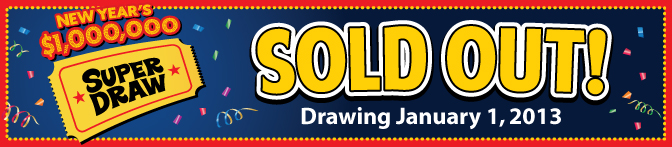 HOW TO PLAY MILLION DOLLAR SUPER DRAW